ΕΠΑΝΑΛΗΠΤΙΚΟ ΣΤΗ ΓΛΩΣΣΑΟΝΟΜΑ: _______________________________________Ακούω και γράφω ό,τι μου υπαγορεύουν:__________        ____________       _____________       ___________        ___________Χρωματίζω με κόκκινο το πα, με πράσινο το τα, με μπλε το πι, με κίτρινο το πο και με ροζ το τοΓράφω κάτω από κάθε εικόνα τη σωστή λέξη: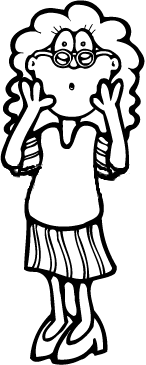 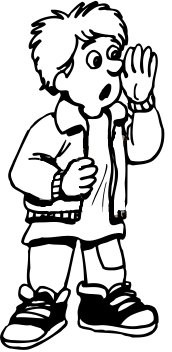 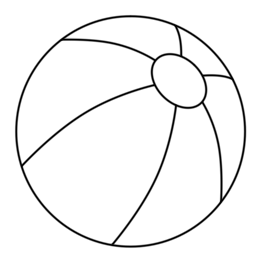 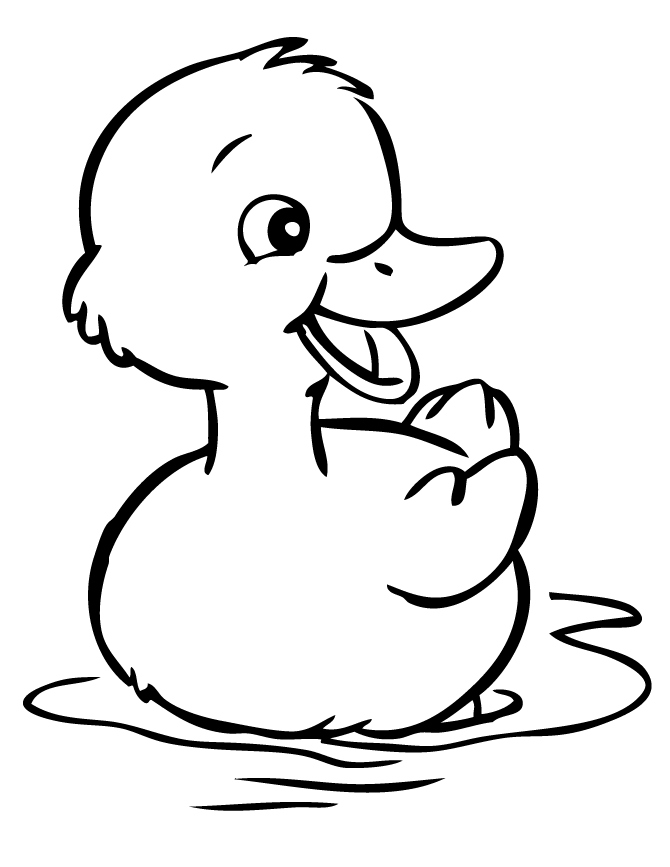 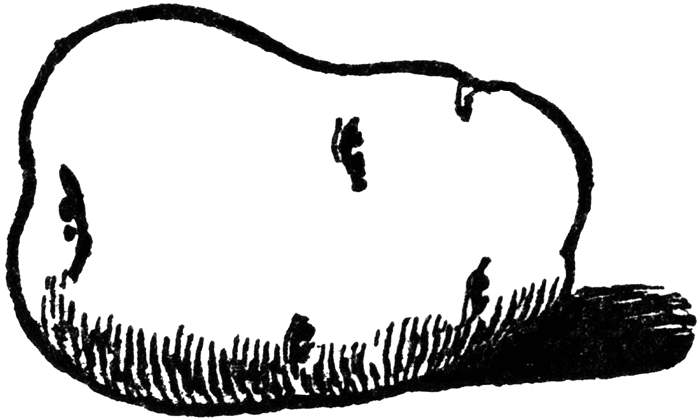 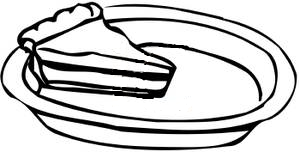        _ _ _ _                    _ _ _ _                 _ _ _ _ _ _                    _ _ _                _ _   _ _                  _ _ _ _Αντιγράφω τους αριθμούςΧρωματίζω με κόκκινο το 1, με μπλε το 2, με πράσινο το 3, με κίτρινο το 4 και με ροζ το 5:12345